POUK NA DALJAVOPODRUŽNIČNA ŠOLA ŠEBRELJEDATUM: 21. 4. 20202. RAZREDSLJABC str. 51Preberi Igriva mucaOd kod je skočila muca?Z omare. S stola. Iz obroča. S postelje. Kam je skočila?V obroč. Na stol. Na posteljo. V košaro.Igraj se še ti. Kam boš dal igračko? Od kod si vzel igračko?Če damo V, potem vzamemo IZ.Če damo NA, vzamemo S ali pa Z.Poslušaj, kako lažje izgovorimo.Primer: Grem NA Porezen. Pridem S Porezna. In NE Z Porezna!             Grem NA Blegoš. Pridem Z Blegoša. In NE S Blegoša!DZ str. 51/ reši nalogo, označi vrstni red dogajanja.V zvezek napiši naslov IGRIVA MUCAPrepiši prve tri povedi, upoštevaj vrstni red dogajanja. (1., 2., 3.)Beri glasno (po izbiri) vsaj pet minut.MATDZ str. 41/ 1. naloga (računaj ob stotičku ali ob metru), ali pa še bolje, če imate doma računalo (abakus).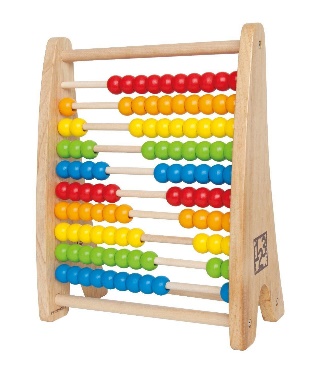 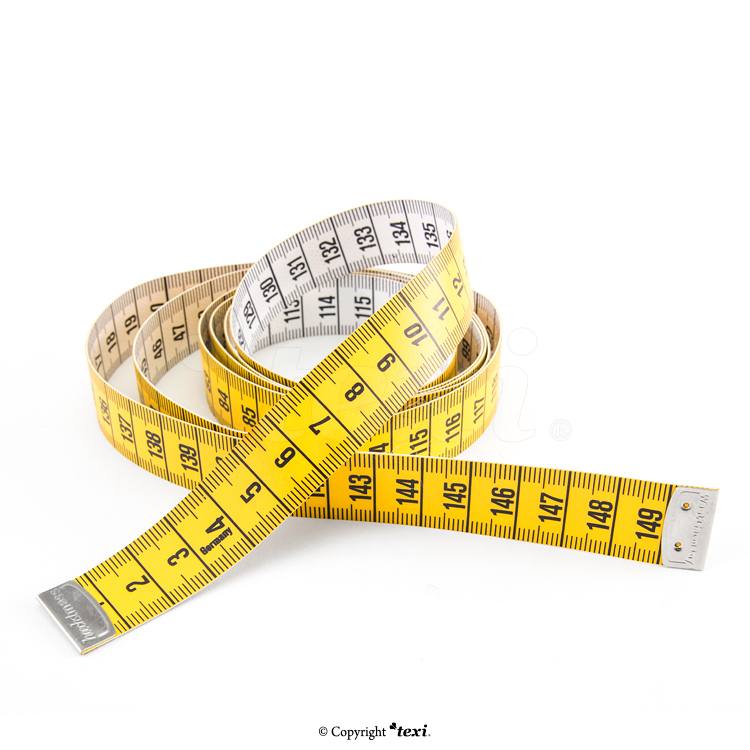 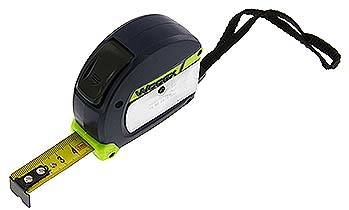 DZ str. 41/ 2. naloga (lahko računaš s pomočjo keglja).SPOOglej si vsebino v učbeniku na spodnji povezavi:https://folio.rokus-klett.si/?credit=LIB2UCOKL&pages=59&layout=singleSADNO DREVOPovečaj s pomočjo povečevalnega stekla. Preberi vsebino v zgornjem okvirčku. Oglej si fotografije, kako se sadno drevo spreminja glede na letni čas.Kdo skrbi za sadno drevje?Kako skrbi za sadno drevje?Kaj uporablja pri delu?Iz česa zraste novo sadno drevo? V zvezek prepiši:Naloga: Poišči cvetoča sadna drevesa. Jih prepoznaš? Primerjaj cvetove različnih sadnih dreves. V čem se razlikujejo?GUMZapoj tri pesmice po lastnem izboru.Na spodnji povezavi poslušaj pesmico Žogica Nogicahttps://www.lilibi.si/solska-ulica/glasbena-umetnost/pesmice-2Na spodnji povezavi si poglej besedilo za ritmično izreko.https://folio.rokus-klett.si/?credit=LIB2SDZGUM&pages=19&layout=singlePreberi navodilo za ritmično izreko (HOP-LA in HOP)Nato še ritmično izrekaj besedilo: JAZ SEM MA LA ŽO-GI CA…Še malo za popestritev. Prosi brata, sestro za sodelovanje pri naslednji ritmični igri, predlog najdeš na spodnji povezavi.https://www.lilibi.si/solska-ulica/glasbena-umetnost/glasba-in-ples/gremo-vsi-na-ples/ritmicna-plesna-igraŠPOTeci vsaj tri minute za ogrevanje. Naredi sklop gimnastičnih vaj za ogrevanje, poudarek na bo na gležnjih, ramenih.Poišči primerno mesto za SKOK V DALJINO Z MESTA.Skok večkrat ponovi. Izmeri najdaljšo preskočeno razdaljo in jo zapiši (v cm).POUK NA DALJAVOPODRUŽNIČNA ŠOLA ŠEBRELJEDATUM: 21. 4. 20203. RAZREDSLJABC str. 54Preberi besedilo ŠKOTSKA OVČARKA-FILMSKA ZVEZDANato v kvadratke vpiši črke (glej spodaj MISELNI VZOREC).V zvezek napiši naslov ŠKOTSKA OVČARKANato oblikuj vprašanja, ki se začnejo s spodnjimi vprašalnicami. Odgovorov ni treba pisati.Primer: Od kod…? Od kod izvira škotski ovčar?Vprašalnice:Od kod…?Po čem…?S čim…?Koliko…?Kje…?Kakšen…?MATDZ str. 53/3. naloga (v zvezek)Tudi danes bomo pisno seštevali.Oglej si posnetek za ponovitev pisnega seštevanja s prehodom.https://vimeo.com/250273266Tudi danes bomo seštevali s prehodom.Oglej si primer v DZ na str. 54/4. nalogaPonovimo: 7 D + 5 D = 12 D                            12 D = 1 S 2 D                           +                          =Pri računanju bomo to STOTICO prišteli k stoticam.     S   D  E     3  7  4+  21 5  1       6  2  5Pri računanju glasno govori:1 plus 4 je 5.5 plus 7 je 12, 2 napišem, 1 štejem naprej (in napiši 1 k stoticam).1 plus 2 plus 3 je enako 6.V zvezek prepiši zgornji račun.Nato prepiši še te račune in izračunaj.    6 1 4                           2 8 5                           4 6 7          1 8 3+  1 9 3                        + 1 2 1                        + 3 8 2       + 2 4 1    7 07DZ str. 54/5. in 6. nalogaSPOUČBENIK str. 63Preberi besedilo. V zvezek zapiši in nariši:                           ČUTILASvet okoli sebe zaznavamo s čutili.Čutilo za:VOH je NOS.   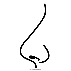 TIP   je  KOŽA.    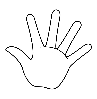 SLUH je UHO.       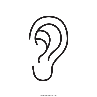 VID   je OKO.     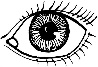 OKUS je JEZIK.   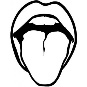 Preberi si še o jeziku. Če želiš, lahko v zvezek narišeš jezik in pripišeš, s katerim delom jezika okušamo kisle, slane, sladke in grenke okuse.Ustno odgovori:- Poznamo različne okuse. Naštej jih.- Kako zaznavajo svet slepi ljudje?- Kaj pa gluhi?Naloga:Na sprehodu v naravi pozorno prisluhni zvokom okrog sebe.Kaj vse si slišal?Kaj si vohal?Kaj si zanimivega opazil?Potipaj lubje različnih dreves. Kaj si ugotovil?Kaj pa okušanje? Kakšen okus ima mlad bukov list?Če želiš, lahko svoje ugotovitve tudi zapišeš na list.GUMZapoj tri pesmice po lastnem izboru.Na spodnji povezavi poišči PP PRISLUHNIMO INŠTRUMENTOM in  si oglej diapozitive na str. 5, 6 in 7https://ucilnice.arnes.si/mod/folder/view.php?id=823228Poimenuj inštrumente, ki jih poznaš.ŠPOTeci vsaj tri minute za ogrevanje. Naredi sklop gimnastičnih vaj za ogrevanje, poudarek na bo na gležnjih, ramenih.Poišči primerno mesto za SKOK V DALJINO Z MESTA.Skok večkrat ponovi. Izmeri najdaljšo preskočeno razdaljo in jo zapiši (v cm).POUK NA DALJAVOPODRUŽNIČNA ŠOLA ŠEBRELJEDATUM: 21. 4. 20204. RAZREDSLJOb pomoči MISELNEGA VZORCA v UČBENIKU na str. 75 izdelaj miselni vzorec za opis poklica.Dobro premisli, kateri poklic boš izbral, saj boš svojo izbiro tudi utemeljil (lahko v uvodu govornega nastopa).Za pomoč so ti tudi vprašanja v DZ na str. 79/ 3. nalogater DZ str. 80/ e, f, g.Fotografijo dopolnjenega osnutka miselnega vzorca naj mi starši pošljejo do četrtka popoldne. Vadi govorni nastop, ki naj bo vsebinsko bogat in zanimiv.Ne pozabi tudi na primeren  uvod in zaključek.MATDanes bomo spoznali dvojni prehod. Primer rešenih računov bom poslala staršem na mail.Napiši naslov. Primere prepiši v zvezek.DZ str. 78/ 1. naloga (reši prva dva primera, fotografijo naj mi starši pošljejo na mail. Ko potrdim pravilnost računanja, boš reši nalogo do konca).DRUV zvezek prepiši:Cerkno je občinsko središče naše občine.Trenutni župan občine Cerkno je Gašper Uršič.Občine so razdeljene na krajevne skupnosti.Naša občina ima 30 naselij, ki so povezane v 10 krajevnih skupnosti. Med njimi je tudi KS Šebrelje.Naloga: Preberi si novo snov v UČBENIKU na str. 63, 64 in 65. (Naravne sestavine pokrajine)RU:  Izberi si vsaj dve aktivnosti, da boš pomagal staršem (v gospodinjstvu, urejanju okolice…) ŠPOTeci vsaj tri minute za ogrevanje. Naredi sklop gimnastičnih vaj za ogrevanje, poudarek na bo na gležnjih, ramenih.Poišči primerno mesto za SKOK V DALJINO Z MESTA.Skok večkrat ponovi. Izmeri najdaljšo preskočeno razdaljo in jo zapiši (v cm).